Introduction to Your Care Plan and Care Planning VisitDuring the course of this visit, this document (called a care plan) will be filled out by you and your health care team. A care plan is useful when you have several people involved in your care or you have ongoing health conditions. It helps keep everyone on the 'same page' as to what matters to you (your goals, values and preferences). It also helps keep track of what you and your healthcare team have planned or are working on for the next 12 months to improve your health and wellbeing. It is designed to help everyone involved in your health to know: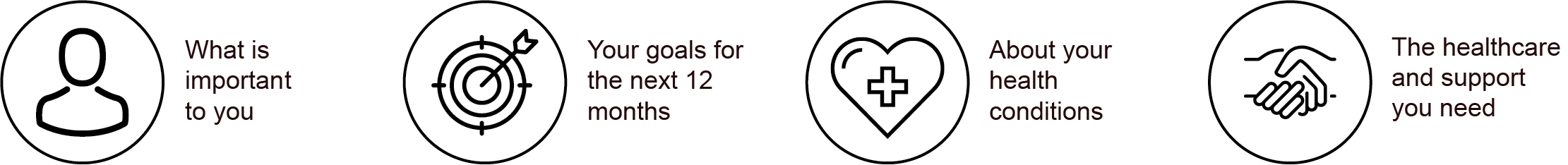 PART A: Medical SummaryIn order to better understand your health conditions and how you are currently managing them, questions about your health, medications, medical history, and treatments, etc. are discussed in the section below.PART A: Medical SummaryIn order to better understand your health conditions and how you are currently managing them, questions about your health, medications, medical history, and treatments, etc. are discussed in the section below.PART A: Medical SummaryIn order to better understand your health conditions and how you are currently managing them, questions about your health, medications, medical history, and treatments, etc. are discussed in the section below.PART A: Medical SummaryIn order to better understand your health conditions and how you are currently managing them, questions about your health, medications, medical history, and treatments, etc. are discussed in the section below.PART A: Medical SummaryIn order to better understand your health conditions and how you are currently managing them, questions about your health, medications, medical history, and treatments, etc. are discussed in the section below.PART A: Medical SummaryIn order to better understand your health conditions and how you are currently managing them, questions about your health, medications, medical history, and treatments, etc. are discussed in the section below.PART A: Medical SummaryIn order to better understand your health conditions and how you are currently managing them, questions about your health, medications, medical history, and treatments, etc. are discussed in the section below.PART A: Medical SummaryIn order to better understand your health conditions and how you are currently managing them, questions about your health, medications, medical history, and treatments, etc. are discussed in the section below.PART A: Medical SummaryIn order to better understand your health conditions and how you are currently managing them, questions about your health, medications, medical history, and treatments, etc. are discussed in the section below.PART A: Medical SummaryIn order to better understand your health conditions and how you are currently managing them, questions about your health, medications, medical history, and treatments, etc. are discussed in the section below.PART A: Medical SummaryIn order to better understand your health conditions and how you are currently managing them, questions about your health, medications, medical history, and treatments, etc. are discussed in the section below.PART A: Medical SummaryIn order to better understand your health conditions and how you are currently managing them, questions about your health, medications, medical history, and treatments, etc. are discussed in the section below.Current Health ConditionsPlease name your current health conditions. What do you know about them? What more would you like to know about them?Current Health ConditionsPlease name your current health conditions. What do you know about them? What more would you like to know about them?Current Health ConditionsPlease name your current health conditions. What do you know about them? What more would you like to know about them?Current Health ConditionsPlease name your current health conditions. What do you know about them? What more would you like to know about them?Current Health ConditionsPlease name your current health conditions. What do you know about them? What more would you like to know about them?Current Health ConditionsPlease name your current health conditions. What do you know about them? What more would you like to know about them?Current Health ConditionsPlease name your current health conditions. What do you know about them? What more would you like to know about them?Current Health ConditionsPlease name your current health conditions. What do you know about them? What more would you like to know about them?Current Health ConditionsPlease name your current health conditions. What do you know about them? What more would you like to know about them?Current Health ConditionsPlease name your current health conditions. What do you know about them? What more would you like to know about them?Current Health ConditionsPlease name your current health conditions. What do you know about them? What more would you like to know about them?Current Health ConditionsPlease name your current health conditions. What do you know about them? What more would you like to know about them?Impact of Health ConditionsHow do your health conditions impact you, your daily life and the things that are important to you (e.g., medication cost, personal and work obligations, transportation)?Impact of Health ConditionsHow do your health conditions impact you, your daily life and the things that are important to you (e.g., medication cost, personal and work obligations, transportation)?Impact of Health ConditionsHow do your health conditions impact you, your daily life and the things that are important to you (e.g., medication cost, personal and work obligations, transportation)?Impact of Health ConditionsHow do your health conditions impact you, your daily life and the things that are important to you (e.g., medication cost, personal and work obligations, transportation)?Impact of Health ConditionsHow do your health conditions impact you, your daily life and the things that are important to you (e.g., medication cost, personal and work obligations, transportation)?Impact of Health ConditionsHow do your health conditions impact you, your daily life and the things that are important to you (e.g., medication cost, personal and work obligations, transportation)?Impact of Health ConditionsHow do your health conditions impact you, your daily life and the things that are important to you (e.g., medication cost, personal and work obligations, transportation)?Impact of Health ConditionsHow do your health conditions impact you, your daily life and the things that are important to you (e.g., medication cost, personal and work obligations, transportation)?Impact of Health ConditionsHow do your health conditions impact you, your daily life and the things that are important to you (e.g., medication cost, personal and work obligations, transportation)?Impact of Health ConditionsHow do your health conditions impact you, your daily life and the things that are important to you (e.g., medication cost, personal and work obligations, transportation)?Impact of Health ConditionsHow do your health conditions impact you, your daily life and the things that are important to you (e.g., medication cost, personal and work obligations, transportation)?Impact of Health ConditionsHow do your health conditions impact you, your daily life and the things that are important to you (e.g., medication cost, personal and work obligations, transportation)?Health Target(s)Specific tests are used to help understand whether a health condition is well managed. Understanding where your numbers are now and what you can work towards will help ensure you can achieve what is important to you.Health Target(s)Specific tests are used to help understand whether a health condition is well managed. Understanding where your numbers are now and what you can work towards will help ensure you can achieve what is important to you.Health Target(s)Specific tests are used to help understand whether a health condition is well managed. Understanding where your numbers are now and what you can work towards will help ensure you can achieve what is important to you.Health Target(s)Specific tests are used to help understand whether a health condition is well managed. Understanding where your numbers are now and what you can work towards will help ensure you can achieve what is important to you.Health Target(s)Specific tests are used to help understand whether a health condition is well managed. Understanding where your numbers are now and what you can work towards will help ensure you can achieve what is important to you.Health Target(s)Specific tests are used to help understand whether a health condition is well managed. Understanding where your numbers are now and what you can work towards will help ensure you can achieve what is important to you.Health Target(s)Specific tests are used to help understand whether a health condition is well managed. Understanding where your numbers are now and what you can work towards will help ensure you can achieve what is important to you.Health Target(s)Specific tests are used to help understand whether a health condition is well managed. Understanding where your numbers are now and what you can work towards will help ensure you can achieve what is important to you.Health Target(s)Specific tests are used to help understand whether a health condition is well managed. Understanding where your numbers are now and what you can work towards will help ensure you can achieve what is important to you.Health Target(s)Specific tests are used to help understand whether a health condition is well managed. Understanding where your numbers are now and what you can work towards will help ensure you can achieve what is important to you.Health Target(s)Specific tests are used to help understand whether a health condition is well managed. Understanding where your numbers are now and what you can work towards will help ensure you can achieve what is important to you.Health Target(s)Specific tests are used to help understand whether a health condition is well managed. Understanding where your numbers are now and what you can work towards will help ensure you can achieve what is important to you.Test ResultsTest ResultsTest ResultsMy Current NumberWhere I Need to beWhere I Need to beWhere I Need to beWhere I Need to beWhere I Need to beWhere I Need to beWhere I Need to beWhere I Need to beBMI (height and weight calculation)BMI (height and weight calculation)BMI (height and weight calculation)Blood Pressure (BP)Blood Pressure (BP)Blood Pressure (BP)<add new test results><add new test results><add new test results>Current MedicationsPlease name the medications you are currently taking. How and why do you take them?Current MedicationsPlease name the medications you are currently taking. How and why do you take them?Current MedicationsPlease name the medications you are currently taking. How and why do you take them?Current MedicationsPlease name the medications you are currently taking. How and why do you take them?Current MedicationsPlease name the medications you are currently taking. How and why do you take them?Current MedicationsPlease name the medications you are currently taking. How and why do you take them?Current MedicationsPlease name the medications you are currently taking. How and why do you take them?Current MedicationsPlease name the medications you are currently taking. How and why do you take them?Current MedicationsPlease name the medications you are currently taking. How and why do you take them?Current MedicationsPlease name the medications you are currently taking. How and why do you take them?Current MedicationsPlease name the medications you are currently taking. How and why do you take them?Current MedicationsPlease name the medications you are currently taking. How and why do you take them?MedicationMedicationDosageDosageWhen I Take ItWhen I Take ItWhen I Take ItWhen I Take ItWhat I Take it ForWhat I Take it ForWhat I Take it ForWhat I Take it ForPast Medications Are there any medications that you have taken in the past that you want your doctor to be aware of (e.g., failed medications or cases where one medication was replaced with another medication)?Past Medications Are there any medications that you have taken in the past that you want your doctor to be aware of (e.g., failed medications or cases where one medication was replaced with another medication)?Past Medications Are there any medications that you have taken in the past that you want your doctor to be aware of (e.g., failed medications or cases where one medication was replaced with another medication)?Past Medications Are there any medications that you have taken in the past that you want your doctor to be aware of (e.g., failed medications or cases where one medication was replaced with another medication)?Past Medications Are there any medications that you have taken in the past that you want your doctor to be aware of (e.g., failed medications or cases where one medication was replaced with another medication)?Past Medications Are there any medications that you have taken in the past that you want your doctor to be aware of (e.g., failed medications or cases where one medication was replaced with another medication)?Past Medications Are there any medications that you have taken in the past that you want your doctor to be aware of (e.g., failed medications or cases where one medication was replaced with another medication)?Past Medications Are there any medications that you have taken in the past that you want your doctor to be aware of (e.g., failed medications or cases where one medication was replaced with another medication)?Past Medications Are there any medications that you have taken in the past that you want your doctor to be aware of (e.g., failed medications or cases where one medication was replaced with another medication)?Past Medications Are there any medications that you have taken in the past that you want your doctor to be aware of (e.g., failed medications or cases where one medication was replaced with another medication)?Past Medications Are there any medications that you have taken in the past that you want your doctor to be aware of (e.g., failed medications or cases where one medication was replaced with another medication)?Past Medications Are there any medications that you have taken in the past that you want your doctor to be aware of (e.g., failed medications or cases where one medication was replaced with another medication)?Allergies and IntolerancesYour records show that the following are your allergies and intolerances. Is there anything that should be added?Allergies and IntolerancesYour records show that the following are your allergies and intolerances. Is there anything that should be added?Allergies and IntolerancesYour records show that the following are your allergies and intolerances. Is there anything that should be added?Allergies and IntolerancesYour records show that the following are your allergies and intolerances. Is there anything that should be added?Allergies and IntolerancesYour records show that the following are your allergies and intolerances. Is there anything that should be added?Allergies and IntolerancesYour records show that the following are your allergies and intolerances. Is there anything that should be added?Allergies and IntolerancesYour records show that the following are your allergies and intolerances. Is there anything that should be added?Allergies and IntolerancesYour records show that the following are your allergies and intolerances. Is there anything that should be added?Allergies and IntolerancesYour records show that the following are your allergies and intolerances. Is there anything that should be added?Allergies and IntolerancesYour records show that the following are your allergies and intolerances. Is there anything that should be added?Allergies and IntolerancesYour records show that the following are your allergies and intolerances. Is there anything that should be added?Allergies and IntolerancesYour records show that the following are your allergies and intolerances. Is there anything that should be added?No Known Allergies No Known Allergies No Known Allergies ReactionSeveritySeveritySeveritySeveritySeveritySeveritySeveritySeverityFamily Medical HistoryIn previous appointments you have shared the following family medical history. Is there anything that should be added?Family Medical HistoryIn previous appointments you have shared the following family medical history. Is there anything that should be added?Family Medical HistoryIn previous appointments you have shared the following family medical history. Is there anything that should be added?Family Medical HistoryIn previous appointments you have shared the following family medical history. Is there anything that should be added?Family Medical HistoryIn previous appointments you have shared the following family medical history. Is there anything that should be added?Family Medical HistoryIn previous appointments you have shared the following family medical history. Is there anything that should be added?Family Medical HistoryIn previous appointments you have shared the following family medical history. Is there anything that should be added?Family Medical HistoryIn previous appointments you have shared the following family medical history. Is there anything that should be added?Family Medical HistoryIn previous appointments you have shared the following family medical history. Is there anything that should be added?Family Medical HistoryIn previous appointments you have shared the following family medical history. Is there anything that should be added?Family Medical HistoryIn previous appointments you have shared the following family medical history. Is there anything that should be added?Family Medical HistoryIn previous appointments you have shared the following family medical history. Is there anything that should be added?Condition(s)Condition(s)Condition(s)Condition(s)RelationRelationRelationRelationRelationRelationRelationRelationSignificant Historical Medical Events Your records show the following history of medical events. Is there anything that should be added? Include surgical history, hospitalizations or emergency visits in the last 2 years.Significant Historical Medical Events Your records show the following history of medical events. Is there anything that should be added? Include surgical history, hospitalizations or emergency visits in the last 2 years.Significant Historical Medical Events Your records show the following history of medical events. Is there anything that should be added? Include surgical history, hospitalizations or emergency visits in the last 2 years.Significant Historical Medical Events Your records show the following history of medical events. Is there anything that should be added? Include surgical history, hospitalizations or emergency visits in the last 2 years.Significant Historical Medical Events Your records show the following history of medical events. Is there anything that should be added? Include surgical history, hospitalizations or emergency visits in the last 2 years.Significant Historical Medical Events Your records show the following history of medical events. Is there anything that should be added? Include surgical history, hospitalizations or emergency visits in the last 2 years.Significant Historical Medical Events Your records show the following history of medical events. Is there anything that should be added? Include surgical history, hospitalizations or emergency visits in the last 2 years.Significant Historical Medical Events Your records show the following history of medical events. Is there anything that should be added? Include surgical history, hospitalizations or emergency visits in the last 2 years.Significant Historical Medical Events Your records show the following history of medical events. Is there anything that should be added? Include surgical history, hospitalizations or emergency visits in the last 2 years.Significant Historical Medical Events Your records show the following history of medical events. Is there anything that should be added? Include surgical history, hospitalizations or emergency visits in the last 2 years.Significant Historical Medical Events Your records show the following history of medical events. Is there anything that should be added? Include surgical history, hospitalizations or emergency visits in the last 2 years.Significant Historical Medical Events Your records show the following history of medical events. Is there anything that should be added? Include surgical history, hospitalizations or emergency visits in the last 2 years.Medical EventMedical EventMedical EventMedical EventMedical EventMedical EventMedical EventDateDateDateDateDateOther Team Members Seen for Tests and / or TreatmentsWhat other tests or treatments do you receive from health team members outside of this clinic? Include all tests and treatments and the corresponding health care team member information e.g., specialists, chiropractor, physiotherapist, etc.Other Team Members Seen for Tests and / or TreatmentsWhat other tests or treatments do you receive from health team members outside of this clinic? Include all tests and treatments and the corresponding health care team member information e.g., specialists, chiropractor, physiotherapist, etc.Other Team Members Seen for Tests and / or TreatmentsWhat other tests or treatments do you receive from health team members outside of this clinic? Include all tests and treatments and the corresponding health care team member information e.g., specialists, chiropractor, physiotherapist, etc.Other Team Members Seen for Tests and / or TreatmentsWhat other tests or treatments do you receive from health team members outside of this clinic? Include all tests and treatments and the corresponding health care team member information e.g., specialists, chiropractor, physiotherapist, etc.Other Team Members Seen for Tests and / or TreatmentsWhat other tests or treatments do you receive from health team members outside of this clinic? Include all tests and treatments and the corresponding health care team member information e.g., specialists, chiropractor, physiotherapist, etc.Other Team Members Seen for Tests and / or TreatmentsWhat other tests or treatments do you receive from health team members outside of this clinic? Include all tests and treatments and the corresponding health care team member information e.g., specialists, chiropractor, physiotherapist, etc.Other Team Members Seen for Tests and / or TreatmentsWhat other tests or treatments do you receive from health team members outside of this clinic? Include all tests and treatments and the corresponding health care team member information e.g., specialists, chiropractor, physiotherapist, etc.Other Team Members Seen for Tests and / or TreatmentsWhat other tests or treatments do you receive from health team members outside of this clinic? Include all tests and treatments and the corresponding health care team member information e.g., specialists, chiropractor, physiotherapist, etc.Other Team Members Seen for Tests and / or TreatmentsWhat other tests or treatments do you receive from health team members outside of this clinic? Include all tests and treatments and the corresponding health care team member information e.g., specialists, chiropractor, physiotherapist, etc.Other Team Members Seen for Tests and / or TreatmentsWhat other tests or treatments do you receive from health team members outside of this clinic? Include all tests and treatments and the corresponding health care team member information e.g., specialists, chiropractor, physiotherapist, etc.Other Team Members Seen for Tests and / or TreatmentsWhat other tests or treatments do you receive from health team members outside of this clinic? Include all tests and treatments and the corresponding health care team member information e.g., specialists, chiropractor, physiotherapist, etc.Other Team Members Seen for Tests and / or TreatmentsWhat other tests or treatments do you receive from health team members outside of this clinic? Include all tests and treatments and the corresponding health care team member information e.g., specialists, chiropractor, physiotherapist, etc.Name of Test or TreatmentName of Test or TreatmentFrequency and/or DateFrequency and/or DateHealth Team Member NameHealth Team Member NameHealth Team Member NameHealth Team Member NameContact NumberContact NumberContact NumberContact NumberModifiable Lifestyle or Risk FactorsSpecific lifestyle or risk factors, such as tobacco use, regular physical activity and diet can impact a person’s health.  Is there anything that you would like to share with me about what you are doing well in these areas or what you would like to improve?  Modifiable Lifestyle or Risk FactorsSpecific lifestyle or risk factors, such as tobacco use, regular physical activity and diet can impact a person’s health.  Is there anything that you would like to share with me about what you are doing well in these areas or what you would like to improve?  Modifiable Lifestyle or Risk FactorsSpecific lifestyle or risk factors, such as tobacco use, regular physical activity and diet can impact a person’s health.  Is there anything that you would like to share with me about what you are doing well in these areas or what you would like to improve?  Modifiable Lifestyle or Risk FactorsSpecific lifestyle or risk factors, such as tobacco use, regular physical activity and diet can impact a person’s health.  Is there anything that you would like to share with me about what you are doing well in these areas or what you would like to improve?  Modifiable Lifestyle or Risk FactorsSpecific lifestyle or risk factors, such as tobacco use, regular physical activity and diet can impact a person’s health.  Is there anything that you would like to share with me about what you are doing well in these areas or what you would like to improve?  Modifiable Lifestyle or Risk FactorsSpecific lifestyle or risk factors, such as tobacco use, regular physical activity and diet can impact a person’s health.  Is there anything that you would like to share with me about what you are doing well in these areas or what you would like to improve?  Modifiable Lifestyle or Risk FactorsSpecific lifestyle or risk factors, such as tobacco use, regular physical activity and diet can impact a person’s health.  Is there anything that you would like to share with me about what you are doing well in these areas or what you would like to improve?  Modifiable Lifestyle or Risk FactorsSpecific lifestyle or risk factors, such as tobacco use, regular physical activity and diet can impact a person’s health.  Is there anything that you would like to share with me about what you are doing well in these areas or what you would like to improve?  Modifiable Lifestyle or Risk FactorsSpecific lifestyle or risk factors, such as tobacco use, regular physical activity and diet can impact a person’s health.  Is there anything that you would like to share with me about what you are doing well in these areas or what you would like to improve?  Modifiable Lifestyle or Risk FactorsSpecific lifestyle or risk factors, such as tobacco use, regular physical activity and diet can impact a person’s health.  Is there anything that you would like to share with me about what you are doing well in these areas or what you would like to improve?  Modifiable Lifestyle or Risk FactorsSpecific lifestyle or risk factors, such as tobacco use, regular physical activity and diet can impact a person’s health.  Is there anything that you would like to share with me about what you are doing well in these areas or what you would like to improve?  Modifiable Lifestyle or Risk FactorsSpecific lifestyle or risk factors, such as tobacco use, regular physical activity and diet can impact a person’s health.  Is there anything that you would like to share with me about what you are doing well in these areas or what you would like to improve?  Areas where doing well:Areas where doing well:Areas where doing well:Areas where doing well:Areas for improvement:Areas for improvement:Areas for improvement:Areas for improvement:Areas for improvement:Areas for improvement:Areas for improvement:Areas for improvement:What is your smoking status?Non-smoker  Ex-smoker  Smoker with desire to quit  Smoker actively quitting  
Smoker with no plans to quit at this time       Other            Specify:                                      What is your smoking status?Non-smoker  Ex-smoker  Smoker with desire to quit  Smoker actively quitting  
Smoker with no plans to quit at this time       Other            Specify:                                      What is your smoking status?Non-smoker  Ex-smoker  Smoker with desire to quit  Smoker actively quitting  
Smoker with no plans to quit at this time       Other            Specify:                                      What is your smoking status?Non-smoker  Ex-smoker  Smoker with desire to quit  Smoker actively quitting  
Smoker with no plans to quit at this time       Other            Specify:                                      What is your smoking status?Non-smoker  Ex-smoker  Smoker with desire to quit  Smoker actively quitting  
Smoker with no plans to quit at this time       Other            Specify:                                      What is your smoking status?Non-smoker  Ex-smoker  Smoker with desire to quit  Smoker actively quitting  
Smoker with no plans to quit at this time       Other            Specify:                                      What is your smoking status?Non-smoker  Ex-smoker  Smoker with desire to quit  Smoker actively quitting  
Smoker with no plans to quit at this time       Other            Specify:                                      What is your smoking status?Non-smoker  Ex-smoker  Smoker with desire to quit  Smoker actively quitting  
Smoker with no plans to quit at this time       Other            Specify:                                      What is your smoking status?Non-smoker  Ex-smoker  Smoker with desire to quit  Smoker actively quitting  
Smoker with no plans to quit at this time       Other            Specify:                                      What is your smoking status?Non-smoker  Ex-smoker  Smoker with desire to quit  Smoker actively quitting  
Smoker with no plans to quit at this time       Other            Specify:                                      What is your smoking status?Non-smoker  Ex-smoker  Smoker with desire to quit  Smoker actively quitting  
Smoker with no plans to quit at this time       Other            Specify:                                      What is your smoking status?Non-smoker  Ex-smoker  Smoker with desire to quit  Smoker actively quitting  
Smoker with no plans to quit at this time       Other            Specify:                                      Comments: (e.g., if ex-smoker, length of time since quitting, type of product smoked)Comments: (e.g., if ex-smoker, length of time since quitting, type of product smoked)Comments: (e.g., if ex-smoker, length of time since quitting, type of product smoked)Comments: (e.g., if ex-smoker, length of time since quitting, type of product smoked)Comments: (e.g., if ex-smoker, length of time since quitting, type of product smoked)Comments: (e.g., if ex-smoker, length of time since quitting, type of product smoked)Comments: (e.g., if ex-smoker, length of time since quitting, type of product smoked)Comments: (e.g., if ex-smoker, length of time since quitting, type of product smoked)Comments: (e.g., if ex-smoker, length of time since quitting, type of product smoked)Comments: (e.g., if ex-smoker, length of time since quitting, type of product smoked)Comments: (e.g., if ex-smoker, length of time since quitting, type of product smoked)Comments: (e.g., if ex-smoker, length of time since quitting, type of product smoked)Medical and Assistive DevicesAre you currently using any medical or assistive devices?None         Wheelchair        Oxygen          Other            Specify:                                      Medical and Assistive DevicesAre you currently using any medical or assistive devices?None         Wheelchair        Oxygen          Other            Specify:                                      Medical and Assistive DevicesAre you currently using any medical or assistive devices?None         Wheelchair        Oxygen          Other            Specify:                                      Medical and Assistive DevicesAre you currently using any medical or assistive devices?None         Wheelchair        Oxygen          Other            Specify:                                      Medical and Assistive DevicesAre you currently using any medical or assistive devices?None         Wheelchair        Oxygen          Other            Specify:                                      Medical and Assistive DevicesAre you currently using any medical or assistive devices?None         Wheelchair        Oxygen          Other            Specify:                                      Medical and Assistive DevicesAre you currently using any medical or assistive devices?None         Wheelchair        Oxygen          Other            Specify:                                      Medical and Assistive DevicesAre you currently using any medical or assistive devices?None         Wheelchair        Oxygen          Other            Specify:                                      Medical and Assistive DevicesAre you currently using any medical or assistive devices?None         Wheelchair        Oxygen          Other            Specify:                                      Medical and Assistive DevicesAre you currently using any medical or assistive devices?None         Wheelchair        Oxygen          Other            Specify:                                      Medical and Assistive DevicesAre you currently using any medical or assistive devices?None         Wheelchair        Oxygen          Other            Specify:                                      Medical and Assistive DevicesAre you currently using any medical or assistive devices?None         Wheelchair        Oxygen          Other            Specify:                                      Advance Care PlanningHave you thought about, talked about with family and friends and written down wishes for your health care in the event that you are incapable of consenting to or refusing treatment or other care?  Would you be interested to have guidance or assistance to prepare a personal care directive?Advance Care PlanningHave you thought about, talked about with family and friends and written down wishes for your health care in the event that you are incapable of consenting to or refusing treatment or other care?  Would you be interested to have guidance or assistance to prepare a personal care directive?Advance Care PlanningHave you thought about, talked about with family and friends and written down wishes for your health care in the event that you are incapable of consenting to or refusing treatment or other care?  Would you be interested to have guidance or assistance to prepare a personal care directive?Advance Care PlanningHave you thought about, talked about with family and friends and written down wishes for your health care in the event that you are incapable of consenting to or refusing treatment or other care?  Would you be interested to have guidance or assistance to prepare a personal care directive?Advance Care PlanningHave you thought about, talked about with family and friends and written down wishes for your health care in the event that you are incapable of consenting to or refusing treatment or other care?  Would you be interested to have guidance or assistance to prepare a personal care directive?Advance Care PlanningHave you thought about, talked about with family and friends and written down wishes for your health care in the event that you are incapable of consenting to or refusing treatment or other care?  Would you be interested to have guidance or assistance to prepare a personal care directive?Advance Care PlanningHave you thought about, talked about with family and friends and written down wishes for your health care in the event that you are incapable of consenting to or refusing treatment or other care?  Would you be interested to have guidance or assistance to prepare a personal care directive?Advance Care PlanningHave you thought about, talked about with family and friends and written down wishes for your health care in the event that you are incapable of consenting to or refusing treatment or other care?  Would you be interested to have guidance or assistance to prepare a personal care directive?Advance Care PlanningHave you thought about, talked about with family and friends and written down wishes for your health care in the event that you are incapable of consenting to or refusing treatment or other care?  Would you be interested to have guidance or assistance to prepare a personal care directive?Advance Care PlanningHave you thought about, talked about with family and friends and written down wishes for your health care in the event that you are incapable of consenting to or refusing treatment or other care?  Would you be interested to have guidance or assistance to prepare a personal care directive?Advance Care PlanningHave you thought about, talked about with family and friends and written down wishes for your health care in the event that you are incapable of consenting to or refusing treatment or other care?  Would you be interested to have guidance or assistance to prepare a personal care directive?Advance Care PlanningHave you thought about, talked about with family and friends and written down wishes for your health care in the event that you are incapable of consenting to or refusing treatment or other care?  Would you be interested to have guidance or assistance to prepare a personal care directive?I have a personal care directive   Yes     No I have a personal care directive   Yes     No I have a personal care directive   Yes     No I have a personal care directive   Yes     No I have a Power of Attorney   Yes      No   I have a Power of Attorney   Yes      No   I have a Power of Attorney   Yes      No   I have a Power of Attorney   Yes      No   I have a Power of Attorney   Yes      No   I have a Power of Attorney   Yes      No   I have a Power of Attorney   Yes      No   I have a Power of Attorney   Yes      No   Do you have your goals of care documented? Yes     No  Do you have your goals of care documented? Yes     No  Do you have your goals of care documented? Yes     No  Do you have your goals of care documented? Yes     No  Do you have your goals of care documented? Yes     No  Do you have your goals of care documented? Yes     No  Do you have your goals of care documented? Yes     No  Do you have your goals of care documented? Yes     No  Do you have your goals of care documented? Yes     No  Do you have your goals of care documented? Yes     No  Do you have your goals of care documented? Yes     No  Do you have your goals of care documented? Yes     No  Comments:Insert relevant information such as goals of the care designation, power of attorney contact information, etc.Comments:Insert relevant information such as goals of the care designation, power of attorney contact information, etc.Comments:Insert relevant information such as goals of the care designation, power of attorney contact information, etc.Comments:Insert relevant information such as goals of the care designation, power of attorney contact information, etc.Comments:Insert relevant information such as goals of the care designation, power of attorney contact information, etc.Comments:Insert relevant information such as goals of the care designation, power of attorney contact information, etc.Comments:Insert relevant information such as goals of the care designation, power of attorney contact information, etc.Comments:Insert relevant information such as goals of the care designation, power of attorney contact information, etc.Comments:Insert relevant information such as goals of the care designation, power of attorney contact information, etc.Comments:Insert relevant information such as goals of the care designation, power of attorney contact information, etc.Comments:Insert relevant information such as goals of the care designation, power of attorney contact information, etc.Comments:Insert relevant information such as goals of the care designation, power of attorney contact information, etc.PART B: Social HistoryNow that you have provided your medical history, this section captures other aspects of your life that may impact your ability to manage your health such as your finances, housing, and support systems. Is there anything in those areas that are impacting your health? PART B: Social HistoryNow that you have provided your medical history, this section captures other aspects of your life that may impact your ability to manage your health such as your finances, housing, and support systems. Is there anything in those areas that are impacting your health? PART B: Social HistoryNow that you have provided your medical history, this section captures other aspects of your life that may impact your ability to manage your health such as your finances, housing, and support systems. Is there anything in those areas that are impacting your health? PART B: Social HistoryNow that you have provided your medical history, this section captures other aspects of your life that may impact your ability to manage your health such as your finances, housing, and support systems. Is there anything in those areas that are impacting your health? PART B: Social HistoryNow that you have provided your medical history, this section captures other aspects of your life that may impact your ability to manage your health such as your finances, housing, and support systems. Is there anything in those areas that are impacting your health? PART B: Social HistoryNow that you have provided your medical history, this section captures other aspects of your life that may impact your ability to manage your health such as your finances, housing, and support systems. Is there anything in those areas that are impacting your health? PART B: Social HistoryNow that you have provided your medical history, this section captures other aspects of your life that may impact your ability to manage your health such as your finances, housing, and support systems. Is there anything in those areas that are impacting your health? PART B: Social HistoryNow that you have provided your medical history, this section captures other aspects of your life that may impact your ability to manage your health such as your finances, housing, and support systems. Is there anything in those areas that are impacting your health? PART B: Social HistoryNow that you have provided your medical history, this section captures other aspects of your life that may impact your ability to manage your health such as your finances, housing, and support systems. Is there anything in those areas that are impacting your health? PART B: Social HistoryNow that you have provided your medical history, this section captures other aspects of your life that may impact your ability to manage your health such as your finances, housing, and support systems. Is there anything in those areas that are impacting your health? PART B: Social HistoryNow that you have provided your medical history, this section captures other aspects of your life that may impact your ability to manage your health such as your finances, housing, and support systems. Is there anything in those areas that are impacting your health? PART B: Social HistoryNow that you have provided your medical history, this section captures other aspects of your life that may impact your ability to manage your health such as your finances, housing, and support systems. Is there anything in those areas that are impacting your health? Do you ever have difficulty making ends meet (paying your bills) at the end of the month? Is there anything about your current employment situation or finances that would impact your health and wellbeing? Who covers the cost of medications and other services? Do you ever have difficulty making ends meet (paying your bills) at the end of the month? Is there anything about your current employment situation or finances that would impact your health and wellbeing? Who covers the cost of medications and other services? Do you ever have difficulty making ends meet (paying your bills) at the end of the month? Is there anything about your current employment situation or finances that would impact your health and wellbeing? Who covers the cost of medications and other services? Do you ever have difficulty making ends meet (paying your bills) at the end of the month? Is there anything about your current employment situation or finances that would impact your health and wellbeing? Who covers the cost of medications and other services? Do you ever have difficulty making ends meet (paying your bills) at the end of the month? Is there anything about your current employment situation or finances that would impact your health and wellbeing? Who covers the cost of medications and other services? Do you ever have difficulty making ends meet (paying your bills) at the end of the month? Is there anything about your current employment situation or finances that would impact your health and wellbeing? Who covers the cost of medications and other services? Do you ever have difficulty making ends meet (paying your bills) at the end of the month? Is there anything about your current employment situation or finances that would impact your health and wellbeing? Who covers the cost of medications and other services? Do you ever have difficulty making ends meet (paying your bills) at the end of the month? Is there anything about your current employment situation or finances that would impact your health and wellbeing? Who covers the cost of medications and other services? Do you ever have difficulty making ends meet (paying your bills) at the end of the month? Is there anything about your current employment situation or finances that would impact your health and wellbeing? Who covers the cost of medications and other services? Do you ever have difficulty making ends meet (paying your bills) at the end of the month? Is there anything about your current employment situation or finances that would impact your health and wellbeing? Who covers the cost of medications and other services? Do you ever have difficulty making ends meet (paying your bills) at the end of the month? Is there anything about your current employment situation or finances that would impact your health and wellbeing? Who covers the cost of medications and other services? Do you ever have difficulty making ends meet (paying your bills) at the end of the month? Is there anything about your current employment situation or finances that would impact your health and wellbeing? Who covers the cost of medications and other services? Is there anything you would like your care team to know about your housing situation? Do you feel safe where you live?Is there anything you would like your care team to know about your housing situation? Do you feel safe where you live?Is there anything you would like your care team to know about your housing situation? Do you feel safe where you live?Is there anything you would like your care team to know about your housing situation? Do you feel safe where you live?Is there anything you would like your care team to know about your housing situation? Do you feel safe where you live?Is there anything you would like your care team to know about your housing situation? Do you feel safe where you live?Is there anything you would like your care team to know about your housing situation? Do you feel safe where you live?Is there anything you would like your care team to know about your housing situation? Do you feel safe where you live?Is there anything you would like your care team to know about your housing situation? Do you feel safe where you live?Is there anything you would like your care team to know about your housing situation? Do you feel safe where you live?Is there anything you would like your care team to know about your housing situation? Do you feel safe where you live?Is there anything you would like your care team to know about your housing situation? Do you feel safe where you live?Do you feel you have enough support at this time to manage your health? Can you tell me more about your supports? Are there any community resources or services that you use (e.g., transportation services, food services, group support meetings, etc.)?Do you feel you have enough support at this time to manage your health? Can you tell me more about your supports? Are there any community resources or services that you use (e.g., transportation services, food services, group support meetings, etc.)?Do you feel you have enough support at this time to manage your health? Can you tell me more about your supports? Are there any community resources or services that you use (e.g., transportation services, food services, group support meetings, etc.)?Do you feel you have enough support at this time to manage your health? Can you tell me more about your supports? Are there any community resources or services that you use (e.g., transportation services, food services, group support meetings, etc.)?Do you feel you have enough support at this time to manage your health? Can you tell me more about your supports? Are there any community resources or services that you use (e.g., transportation services, food services, group support meetings, etc.)?Do you feel you have enough support at this time to manage your health? Can you tell me more about your supports? Are there any community resources or services that you use (e.g., transportation services, food services, group support meetings, etc.)?Do you feel you have enough support at this time to manage your health? Can you tell me more about your supports? Are there any community resources or services that you use (e.g., transportation services, food services, group support meetings, etc.)?Do you feel you have enough support at this time to manage your health? Can you tell me more about your supports? Are there any community resources or services that you use (e.g., transportation services, food services, group support meetings, etc.)?Do you feel you have enough support at this time to manage your health? Can you tell me more about your supports? Are there any community resources or services that you use (e.g., transportation services, food services, group support meetings, etc.)?Do you feel you have enough support at this time to manage your health? Can you tell me more about your supports? Are there any community resources or services that you use (e.g., transportation services, food services, group support meetings, etc.)?Do you feel you have enough support at this time to manage your health? Can you tell me more about your supports? Are there any community resources or services that you use (e.g., transportation services, food services, group support meetings, etc.)?Do you feel you have enough support at this time to manage your health? Can you tell me more about your supports? Are there any community resources or services that you use (e.g., transportation services, food services, group support meetings, etc.)?PART C: Goals and Action PlanThe section below builds on the information you’ve provided above by capturing some potential goals and actions that can be taken to better manage your health and improve your quality of life.PART C: Goals and Action PlanThe section below builds on the information you’ve provided above by capturing some potential goals and actions that can be taken to better manage your health and improve your quality of life.PART C: Goals and Action PlanThe section below builds on the information you’ve provided above by capturing some potential goals and actions that can be taken to better manage your health and improve your quality of life.PART C: Goals and Action PlanThe section below builds on the information you’ve provided above by capturing some potential goals and actions that can be taken to better manage your health and improve your quality of life.PART C: Goals and Action PlanThe section below builds on the information you’ve provided above by capturing some potential goals and actions that can be taken to better manage your health and improve your quality of life.PART C: Goals and Action PlanThe section below builds on the information you’ve provided above by capturing some potential goals and actions that can be taken to better manage your health and improve your quality of life.PART C: Goals and Action PlanThe section below builds on the information you’ve provided above by capturing some potential goals and actions that can be taken to better manage your health and improve your quality of life.PART C: Goals and Action PlanThe section below builds on the information you’ve provided above by capturing some potential goals and actions that can be taken to better manage your health and improve your quality of life.PART C: Goals and Action PlanThe section below builds on the information you’ve provided above by capturing some potential goals and actions that can be taken to better manage your health and improve your quality of life.PART C: Goals and Action PlanThe section below builds on the information you’ve provided above by capturing some potential goals and actions that can be taken to better manage your health and improve your quality of life.PART C: Goals and Action PlanThe section below builds on the information you’ve provided above by capturing some potential goals and actions that can be taken to better manage your health and improve your quality of life.PART C: Goals and Action PlanThe section below builds on the information you’ve provided above by capturing some potential goals and actions that can be taken to better manage your health and improve your quality of life.What you want to achieve and why it is important to youPlease share what matters to you personally and what you want to achieve so you have the best quality of life and health outcomes.What you want to achieve and why it is important to youPlease share what matters to you personally and what you want to achieve so you have the best quality of life and health outcomes.What you want to achieve and why it is important to youPlease share what matters to you personally and what you want to achieve so you have the best quality of life and health outcomes.What you want to achieve and why it is important to youPlease share what matters to you personally and what you want to achieve so you have the best quality of life and health outcomes.What you want to achieve and why it is important to youPlease share what matters to you personally and what you want to achieve so you have the best quality of life and health outcomes.What you want to achieve and why it is important to youPlease share what matters to you personally and what you want to achieve so you have the best quality of life and health outcomes.What you want to achieve and why it is important to youPlease share what matters to you personally and what you want to achieve so you have the best quality of life and health outcomes.What you want to achieve and why it is important to youPlease share what matters to you personally and what you want to achieve so you have the best quality of life and health outcomes.What you want to achieve and why it is important to youPlease share what matters to you personally and what you want to achieve so you have the best quality of life and health outcomes.What you want to achieve and why it is important to youPlease share what matters to you personally and what you want to achieve so you have the best quality of life and health outcomes.What you want to achieve and why it is important to youPlease share what matters to you personally and what you want to achieve so you have the best quality of life and health outcomes.What you want to achieve and why it is important to youPlease share what matters to you personally and what you want to achieve so you have the best quality of life and health outcomes.e.g., I want to have my diabetes managed (A1C below 8) so I can travel to Ottawa in the fall for my daughter’s wedding.e.g., I want to have my diabetes managed (A1C below 8) so I can travel to Ottawa in the fall for my daughter’s wedding.e.g., I want to have my diabetes managed (A1C below 8) so I can travel to Ottawa in the fall for my daughter’s wedding.e.g., I want to have my diabetes managed (A1C below 8) so I can travel to Ottawa in the fall for my daughter’s wedding.e.g., I want to have my diabetes managed (A1C below 8) so I can travel to Ottawa in the fall for my daughter’s wedding.e.g., I want to have my diabetes managed (A1C below 8) so I can travel to Ottawa in the fall for my daughter’s wedding.e.g., I want to have my diabetes managed (A1C below 8) so I can travel to Ottawa in the fall for my daughter’s wedding.e.g., I want to have my diabetes managed (A1C below 8) so I can travel to Ottawa in the fall for my daughter’s wedding.e.g., I want to have my diabetes managed (A1C below 8) so I can travel to Ottawa in the fall for my daughter’s wedding.e.g., I want to have my diabetes managed (A1C below 8) so I can travel to Ottawa in the fall for my daughter’s wedding.e.g., I want to have my diabetes managed (A1C below 8) so I can travel to Ottawa in the fall for my daughter’s wedding.e.g., I want to have my diabetes managed (A1C below 8) so I can travel to Ottawa in the fall for my daughter’s wedding.Where you need to startThere are a number of areas you can work on to achieve your goal(s) listed above. The list below helps to determine what area is the highest priority for you.Where you need to startThere are a number of areas you can work on to achieve your goal(s) listed above. The list below helps to determine what area is the highest priority for you.Where you need to startThere are a number of areas you can work on to achieve your goal(s) listed above. The list below helps to determine what area is the highest priority for you.Where you need to startThere are a number of areas you can work on to achieve your goal(s) listed above. The list below helps to determine what area is the highest priority for you.Where you need to startThere are a number of areas you can work on to achieve your goal(s) listed above. The list below helps to determine what area is the highest priority for you.Where you need to startThere are a number of areas you can work on to achieve your goal(s) listed above. The list below helps to determine what area is the highest priority for you.Where you need to startThere are a number of areas you can work on to achieve your goal(s) listed above. The list below helps to determine what area is the highest priority for you.Where you need to startThere are a number of areas you can work on to achieve your goal(s) listed above. The list below helps to determine what area is the highest priority for you.Where you need to startThere are a number of areas you can work on to achieve your goal(s) listed above. The list below helps to determine what area is the highest priority for you.Where you need to startThere are a number of areas you can work on to achieve your goal(s) listed above. The list below helps to determine what area is the highest priority for you.Where you need to startThere are a number of areas you can work on to achieve your goal(s) listed above. The list below helps to determine what area is the highest priority for you.Where you need to startThere are a number of areas you can work on to achieve your goal(s) listed above. The list below helps to determine what area is the highest priority for you.Priority (1=lowest priority; 5=highest priority. The same number can be assigned more than once.)Priority (1=lowest priority; 5=highest priority. The same number can be assigned more than once.)Priority (1=lowest priority; 5=highest priority. The same number can be assigned more than once.)Priority (1=lowest priority; 5=highest priority. The same number can be assigned more than once.)Priority (1=lowest priority; 5=highest priority. The same number can be assigned more than once.)Priority (1=lowest priority; 5=highest priority. The same number can be assigned more than once.)Priority (1=lowest priority; 5=highest priority. The same number can be assigned more than once.)Priority (1=lowest priority; 5=highest priority. The same number can be assigned more than once.)Priority (1=lowest priority; 5=highest priority. The same number can be assigned more than once.)Priority (1=lowest priority; 5=highest priority. The same number can be assigned more than once.)Priority (1=lowest priority; 5=highest priority. The same number can be assigned more than once.)Priority (1=lowest priority; 5=highest priority. The same number can be assigned more than once.)Monitor and manage symptoms(e.g., pain, dizziness, weakness, blood sugars)Monitor and manage symptoms(e.g., pain, dizziness, weakness, blood sugars)Monitor and manage symptoms(e.g., pain, dizziness, weakness, blood sugars)Monitor and manage symptoms(e.g., pain, dizziness, weakness, blood sugars)Monitor and manage symptoms(e.g., pain, dizziness, weakness, blood sugars) 1 2 3 3 4 5 N/AEngage in specific treatment activities (e.g., physiotherapy, foot care, mental health, wounds)Engage in specific treatment activities (e.g., physiotherapy, foot care, mental health, wounds)Engage in specific treatment activities (e.g., physiotherapy, foot care, mental health, wounds)Engage in specific treatment activities (e.g., physiotherapy, foot care, mental health, wounds)Engage in specific treatment activities (e.g., physiotherapy, foot care, mental health, wounds) 1 2 3 3 4 5 N/AAttend services and appointments (e.g., lab work, specialist, education sessions)Attend services and appointments (e.g., lab work, specialist, education sessions)Attend services and appointments (e.g., lab work, specialist, education sessions)Attend services and appointments (e.g., lab work, specialist, education sessions)Attend services and appointments (e.g., lab work, specialist, education sessions) 1 2 3 3 4 5 N/AMonitor and manage triggers and risk factors(e.g., alcohol, tobacco, recreational drugs, stress)Monitor and manage triggers and risk factors(e.g., alcohol, tobacco, recreational drugs, stress)Monitor and manage triggers and risk factors(e.g., alcohol, tobacco, recreational drugs, stress)Monitor and manage triggers and risk factors(e.g., alcohol, tobacco, recreational drugs, stress)Monitor and manage triggers and risk factors(e.g., alcohol, tobacco, recreational drugs, stress) 1 2 3 3 4 5 N/AMonitor and manage healthy lifestyle factors(e.g., physical activity, nutrition, mood, social support)Monitor and manage healthy lifestyle factors(e.g., physical activity, nutrition, mood, social support)Monitor and manage healthy lifestyle factors(e.g., physical activity, nutrition, mood, social support)Monitor and manage healthy lifestyle factors(e.g., physical activity, nutrition, mood, social support)Monitor and manage healthy lifestyle factors(e.g., physical activity, nutrition, mood, social support) 1 2 3 3 4 5 N/AManage medications(e.g., right dose, side effects, medication review )Manage medications(e.g., right dose, side effects, medication review )Manage medications(e.g., right dose, side effects, medication review )Manage medications(e.g., right dose, side effects, medication review )Manage medications(e.g., right dose, side effects, medication review ) 1 2 3 3 4 5 N/AAction PlanWhat specific actions you need to take to achieve your goal(s)(SMART Goal – Specific, Measurable, Attainable, Realistic, Timely):What specific actions you need to take to achieve your goal(s)(SMART Goal – Specific, Measurable, Attainable, Realistic, Timely):What specific actions you need to take to achieve your goal(s)(SMART Goal – Specific, Measurable, Attainable, Realistic, Timely):What specific actions you need to take to achieve your goal(s)(SMART Goal – Specific, Measurable, Attainable, Realistic, Timely):What specific actions you need to take to achieve your goal(s)(SMART Goal – Specific, Measurable, Attainable, Realistic, Timely):What specific actions you need to take to achieve your goal(s)(SMART Goal – Specific, Measurable, Attainable, Realistic, Timely):What specific actions you need to take to achieve your goal(s)(SMART Goal – Specific, Measurable, Attainable, Realistic, Timely):What specific actions you need to take to achieve your goal(s)(SMART Goal – Specific, Measurable, Attainable, Realistic, Timely):What specific actions you need to take to achieve your goal(s)(SMART Goal – Specific, Measurable, Attainable, Realistic, Timely):What specific actions you need to take to achieve your goal(s)(SMART Goal – Specific, Measurable, Attainable, Realistic, Timely):What specific actions you need to take to achieve your goal(s)(SMART Goal – Specific, Measurable, Attainable, Realistic, Timely):Action Plane.g., I will work on monitoring and managing my symptoms. I will do this by checking my blood sugar every morning before breakfast. I write down my result in my log book so I can work towards my A1C coming down and be able to go to my daughter’s wedding.e.g., I will work on monitoring and managing my symptoms. I will do this by checking my blood sugar every morning before breakfast. I write down my result in my log book so I can work towards my A1C coming down and be able to go to my daughter’s wedding.e.g., I will work on monitoring and managing my symptoms. I will do this by checking my blood sugar every morning before breakfast. I write down my result in my log book so I can work towards my A1C coming down and be able to go to my daughter’s wedding.e.g., I will work on monitoring and managing my symptoms. I will do this by checking my blood sugar every morning before breakfast. I write down my result in my log book so I can work towards my A1C coming down and be able to go to my daughter’s wedding.e.g., I will work on monitoring and managing my symptoms. I will do this by checking my blood sugar every morning before breakfast. I write down my result in my log book so I can work towards my A1C coming down and be able to go to my daughter’s wedding.e.g., I will work on monitoring and managing my symptoms. I will do this by checking my blood sugar every morning before breakfast. I write down my result in my log book so I can work towards my A1C coming down and be able to go to my daughter’s wedding.e.g., I will work on monitoring and managing my symptoms. I will do this by checking my blood sugar every morning before breakfast. I write down my result in my log book so I can work towards my A1C coming down and be able to go to my daughter’s wedding.e.g., I will work on monitoring and managing my symptoms. I will do this by checking my blood sugar every morning before breakfast. I write down my result in my log book so I can work towards my A1C coming down and be able to go to my daughter’s wedding.e.g., I will work on monitoring and managing my symptoms. I will do this by checking my blood sugar every morning before breakfast. I write down my result in my log book so I can work towards my A1C coming down and be able to go to my daughter’s wedding.e.g., I will work on monitoring and managing my symptoms. I will do this by checking my blood sugar every morning before breakfast. I write down my result in my log book so I can work towards my A1C coming down and be able to go to my daughter’s wedding.e.g., I will work on monitoring and managing my symptoms. I will do this by checking my blood sugar every morning before breakfast. I write down my result in my log book so I can work towards my A1C coming down and be able to go to my daughter’s wedding.Action PlanAction PlanAction PlanIs there anything you think of that might get in your way? How could you work around these things?Is there anything you think of that might get in your way? How could you work around these things?Is there anything you think of that might get in your way? How could you work around these things?Is there anything you think of that might get in your way? How could you work around these things?Is there anything you think of that might get in your way? How could you work around these things?Is there anything you think of that might get in your way? How could you work around these things?Is there anything you think of that might get in your way? How could you work around these things?Is there anything you think of that might get in your way? How could you work around these things?Is there anything you think of that might get in your way? How could you work around these things?Is there anything you think of that might get in your way? How could you work around these things?Is there anything you think of that might get in your way? How could you work around these things?Action Plane.g., I will need to set a regular reminder on my cell phone to remember to check my blood sugar each morning before breakfast and I will put my log book beside my glucometer so I remember to write my numbers down.e.g., I will need to set a regular reminder on my cell phone to remember to check my blood sugar each morning before breakfast and I will put my log book beside my glucometer so I remember to write my numbers down.e.g., I will need to set a regular reminder on my cell phone to remember to check my blood sugar each morning before breakfast and I will put my log book beside my glucometer so I remember to write my numbers down.e.g., I will need to set a regular reminder on my cell phone to remember to check my blood sugar each morning before breakfast and I will put my log book beside my glucometer so I remember to write my numbers down.e.g., I will need to set a regular reminder on my cell phone to remember to check my blood sugar each morning before breakfast and I will put my log book beside my glucometer so I remember to write my numbers down.e.g., I will need to set a regular reminder on my cell phone to remember to check my blood sugar each morning before breakfast and I will put my log book beside my glucometer so I remember to write my numbers down.e.g., I will need to set a regular reminder on my cell phone to remember to check my blood sugar each morning before breakfast and I will put my log book beside my glucometer so I remember to write my numbers down.e.g., I will need to set a regular reminder on my cell phone to remember to check my blood sugar each morning before breakfast and I will put my log book beside my glucometer so I remember to write my numbers down.e.g., I will need to set a regular reminder on my cell phone to remember to check my blood sugar each morning before breakfast and I will put my log book beside my glucometer so I remember to write my numbers down.e.g., I will need to set a regular reminder on my cell phone to remember to check my blood sugar each morning before breakfast and I will put my log book beside my glucometer so I remember to write my numbers down.e.g., I will need to set a regular reminder on my cell phone to remember to check my blood sugar each morning before breakfast and I will put my log book beside my glucometer so I remember to write my numbers down.Action PlanAction PlanHow confident are you that you can achieve the above goal and action plan?How confident are you that you can achieve the above goal and action plan?How confident are you that you can achieve the above goal and action plan?How confident are you that you can achieve the above goal and action plan?How confident are you that you can achieve the above goal and action plan?How confident are you that you can achieve the above goal and action plan?How confident are you that you can achieve the above goal and action plan?How confident are you that you can achieve the above goal and action plan?How confident are you that you can achieve the above goal and action plan?How confident are you that you can achieve the above goal and action plan?How confident are you that you can achieve the above goal and action plan?We (the physician and patient/agent) have discussed this care plan and the patient/patient agent has received a written copy of it. A similar document has not been completed with another physician in the past twelve months.We (the physician and patient/agent) have discussed this care plan and the patient/patient agent has received a written copy of it. A similar document has not been completed with another physician in the past twelve months.We (the physician and patient/agent) have discussed this care plan and the patient/patient agent has received a written copy of it. A similar document has not been completed with another physician in the past twelve months.We (the physician and patient/agent) have discussed this care plan and the patient/patient agent has received a written copy of it. A similar document has not been completed with another physician in the past twelve months.We (the physician and patient/agent) have discussed this care plan and the patient/patient agent has received a written copy of it. A similar document has not been completed with another physician in the past twelve months.Date (yyyy/mm/dd)Patient and/or Agent NamePatient or Agent SignatureDate (yyyy/mm/dd)Physician NamePhysician Signature